岡山県委託事業リアル展示会×オンライン岡山県と（公財）岡山県産業振興財団は、県内の自動車関連企業が開発力や技術力等を広くＰＲし、新規取引先を開拓することを支援するため、「オートモーティブワールド2021　第7回自動車部品＆加工EXPO」の岡山県ブース出展企業を募集します。自動車業界でビジネスを拡大する良い機会ですので、ぜひご出展ください。なお、展示会場での展示・商談に加え、会期中はオンラインでの展示・商談も可能です！（別紙参照）【展示会名】　　 オートモーティブワールド2021（第7回自動車部品＆加工EXPO）　　　　　　　　　　　 （公式HP　 https://www.automotiveworld.jp/ja-jp.html）　【会期】　　 令和3年1月20日(水)～22日(金)10：00～18：00 ※最終日のみ17：00終了【会場】　　 東京ビッグサイト 西 展示棟1階（東京都江東区有明3-11-1）【募集企業数】　　 5社程度　※先着順【ブースサイズ】　　 1ブースあたり8.1㎡を予定（幅3ｍ×奥行2.7ｍ）※ブース形状等により増減有。展示会事務局による３密対策のため、ブースレイアウト等に変更がある場合がございます。【出展料】　　 ４６７，０００円（税込）/1ブース【出展対象】　　 主たる事業所（製造拠点）を岡山県内に有する企業。【申込方法】　 　共同出展申込書に必要事項をご記入・押印の上、財団に郵送・メール・FAX（PDF可）のいずれかの方法にてお申込みください。共同出展申込書は下記財団ホームページからダウンロードしてください。https://www.optic.or.jp/okayama-ssn/event_detail/index/2103【申込締切】　　10月2日（金）　17：00までに延長します。定員に達し次第、締め切ります。【来場者】　　 自動車メーカー、自動車部品メーカーの試作部門、設計部門、研究部門、 開発部門、生産部門、品質保証部門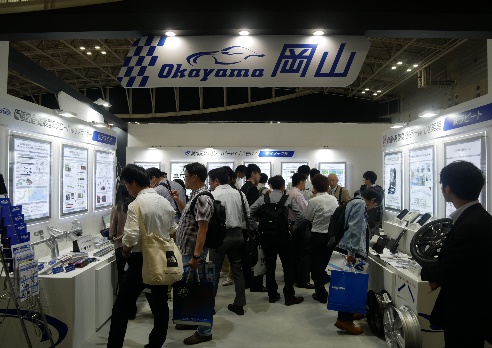 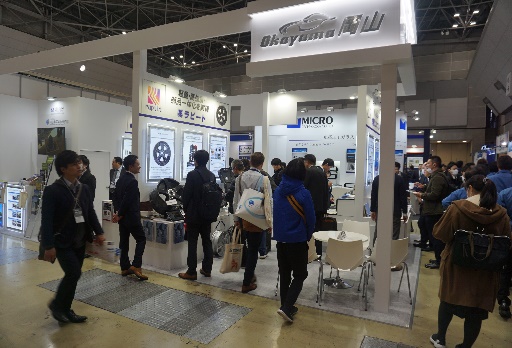 【お問合せ先】　　 〒701－1221　岡山市北区芳賀5301(公財)岡山県産業振興財団　ものづくり支援部　研究開発支援課　三谷・小倉TEL：086-286-9651　FAX：086-286-9676 　E-MAIL：jidousya@optic.or.jp※お申込みの後に、お申込み内容確認済みの連絡が無い場合はご連絡ください。